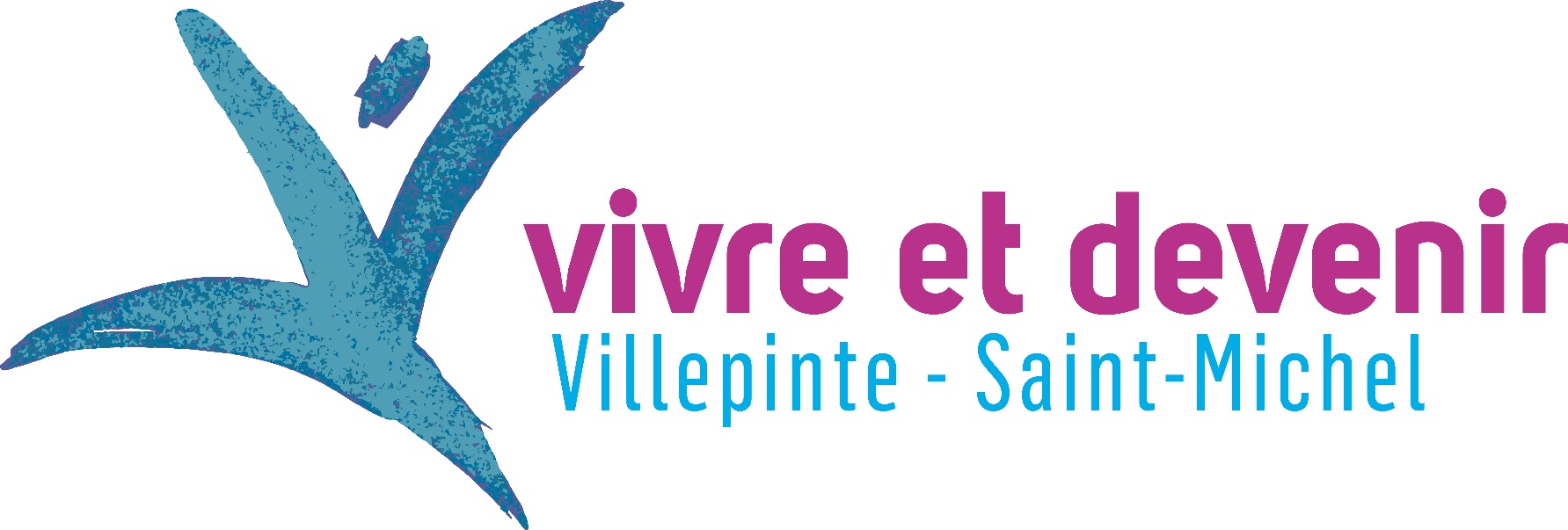 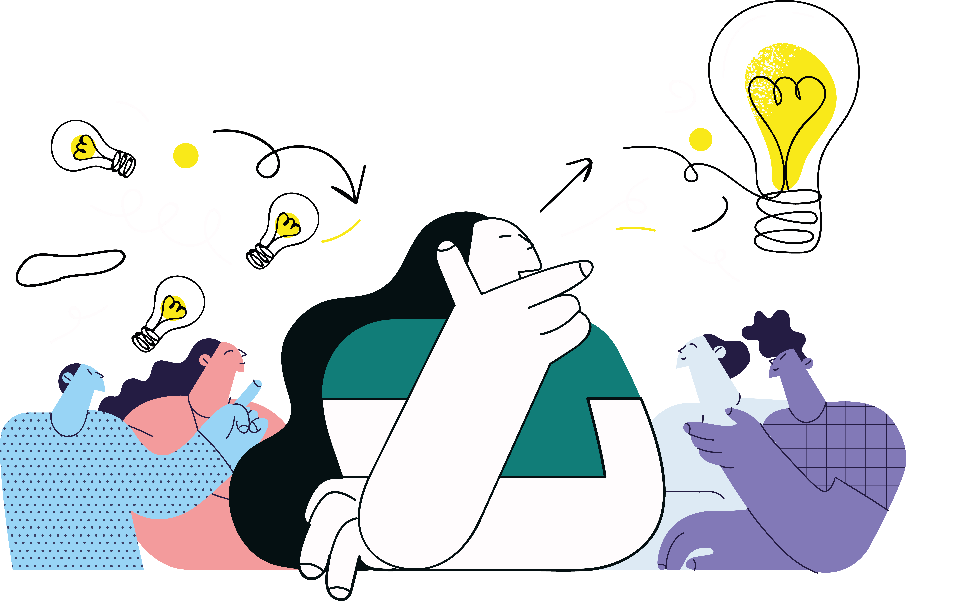 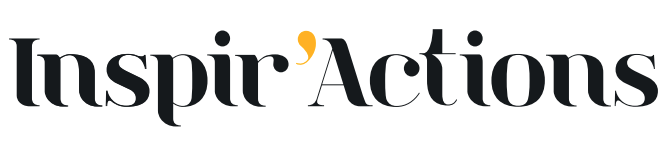 Appel à projets 2021 de l’association Vivre et devenirà destination de ses professionnels  FICHE CANDIDATUREL’identité de votre structureTitre du projet :Nom de l’établissement/ service/ dispositif :Contact du porteur de projetNom et prénom du porteur de projet :Fonction du porteur de projet :Adresse mail :Téléphone :J’atteste que j’ai informé ma direction de l’envoi de ma candidature : □ La description du projetQuelle est la date de démarrage du projet ? Quelle est sa durée ? Quel est le besoin identifié ?Détaillez la problématique ou le besoin que vous avez identifié et auquel votre projet permet de répondreQuelle est la solution apportée ?Présenter votre projetDécrivez les modalités concrètes et mode de fonctionnementIndiquer les moyens humains, matériels et financiers nécessaires à votre projetPréciser comment les personnes accompagnées et/ou leurs proches seront associés au projetEn quoi ce projet innovant est-il bénéfique pour les personnes impliquées ?Impact de votre projet sur les bénéficiairesQuels seront les Indicateurs de suivi de l’impact du projet qui seront mis en place